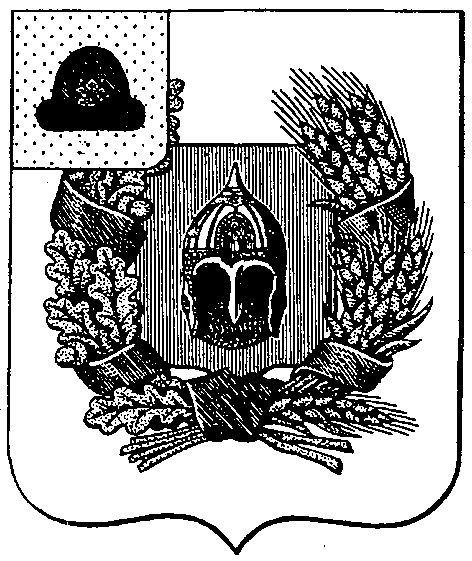 Администрация Александро-Невского городского поселения Александро-Невского муниципального районаРязанской областиПОСТАНОВЛЕНИЕО назначении публичных слушаний по проекту решения о внесении изменений в Правила землепользования и застройки территории Александро-Невского городского поселения Александро-Невского муниципального района Рязанской областиВ соответствии с Федеральным законом от 06.10.2003 г. № 131-ФЗ «Об общих принципах организации местного самоуправления в Российской Федерации», Градостроительным кодексом РФ, Уставом муниципального образования – Александро-Невское городское поселение Александро-Невского муниципального района Рязанской области, Положением о публичных слушаниях Александро-Невского городского поселения, утвержденных решением Совета депутатов Александро-Невского городского поселения  от  15.11.2005 года № 6, постановлением администрации «О подготовке проекта решения о внесении изменений в Правила землепользования и застройки территории Александро-Невского городского поселения Александро-Невского муниципального района Рязанской области», администрация Александро-Невского городского поселения ПОСТАНОВЛЯЕТ:1. Назначить публичные слушания по проекту решения о внесении изменений в Правила землепользования и застройки территории р.п. Александро-Невский на 11 часов 23 марта 2018 года.2. Администрации Александро-Невского городского поселения обеспечить проведение публичных слушаний по проекту решения о внесении изменений в Правила землепользования и застройки территории Александро-Невского городского поселения Александро-Невского муниципального района Рязанской области в части внесения изменений в градостроительные регламенты территориальных зон.3. Установить место проведения слушаний - помещение администрации Александро-Невского городского поселения по адресу: р.п. Александро-Невский, ул. Советская, д. 44.4. На публичные слушания вынести:4.1. Проект решения о внесении изменений в Правила землепользования и застройки территории Александро-Невского городского поселения Александро-Невского муниципального района Рязанской области.      4.2. Для организации проведения публичных слушаний создать комиссию в составе: Председатель: Блохина Е.В. - глава Александро-Невского городского поселения Члены комиссии:   Фетюкова С.В. –  ведущий специалист администрации;                                  Васильева И.И. – специалист I категории администрации.Поручить выступить с докладом на публичных слушаниях ведущему специалисту Александро-Невского городского поселения Фетюковой С.В.4.3. Дополнения, поправки, замечания по отчету направлять в администрацию городского поселения до 23 марта 2018 года по адресу: р.п. Александро-Невский, ул. Советская, д. 44.4.4. Утвердить Порядок участия граждан в обсуждении проекта решения о внесении изменений в Правила землепользования и застройки территории Александро-Невского городского поселения Александро-Невского муниципального района Рязанской области (приложение № 2).4.5.Утвердить Порядок учета предложений  по проекту решения о внесении изменений в Правила землепользования и застройки территории Александро-Невского городского поселения Александро-Невского муниципального района Рязанской области (приложение № 3).5. Подготовить заключение о результатах проведения публичных слушаний и опубликовать его в установленном порядке.6. Контроль за исполнением настоящего постановления оставляю за собой.Глава администрации Александро-Невского городского поселения	                                                                                         Е.В. БлохинаПриложение № 1к постановлению главы городского поселенияот  26.02.2018 года  № 37П Р О Е К Т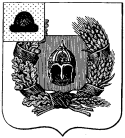 Совет депутатов Александро-Невского городского поселенияАлександро-Невского муниципального районаРязанской областиСовет депутатов городского поселенияР Е Ш Е Н И Е О внесении изменений в Правила землепользования и застройки территории Александро-Невского городского поселения Александро-Невского муниципального района Рязанской области, утвержденные решением Совета депутатов Александро-Невского городского поселения от 22.03.2017 года  № 149(в ред. Решения Совета депутатов Александро-Невского городского поселения от 30.06.2017 г. № 132, 27.06.2017 г. № 161, от 25.08.2017 г. № 170)Руководствуясь статьей 31 Градостроительного кодекса Российской Федерации от 24 декабря 2004 года № 190-ФЗ, пунктом 20 части 1 статьи 14 Федерального закона от 6 октября 2003 года № 131-ФЗ «Об общих принципах организации местного самоуправления в Российской Федерации», Уставом муниципального образования – Александро-Невское городское поселение, Совет депутатов Александро-Невского городского поселения РЕШИЛ:Внести в Правила землепользования и застройки Александро-Невского городского поселения Александро-Невского муниципального района Рязанской области, утверждённые решением Совета депутатов Александро-Невского городского поселения от 22.03.2017 года  № 149 (в ред. Решения Совета депутатов Александро-Невского городского поселения от 30.06.2017 г. № 132, 27.06.2017 г. № 161, от 25.08.2017 г. № 170) следующие изменения:1.1. Изменить вид территориальной зоны в границах земельного участка с кадастровым номером 62:09:0010101:1105, местоположение: Российская Федерация, Рязанская область, Александро-Невский район, р.п. Александро-Невский, ул. Колхозная, с вида территориальной зоны ПР-3 (зона инженерной и транспортной инфраструктур) на зону ОД-1 (многофункциональная общественно-деловая зона), согласно приложению к настоящему решению.В п. 2.1. ч. 2 ст. 28 в таблицу добавить вспомогательный вид разрешенного использования земельного участка «Гостиничное обслуживание» (код 4.7 Классификатора  Классификатора видов разрешенного использования земельных участков, утвержденного Приказом Минэкономразвития РФ № 540 от 01.09.2014).Настоящее решение вступает в силу со дня принятия и подлежит официальному опубликованию в Информационном бюллетене Александро-Невского городского поселения и на официальном сайте администрации Александро-Невского муниципального района и Александро-Невского городского поселения.Глава Александро-Невского городскогопоселения, председатель Совета депутатовАлександро-Невского городского поселения                                                            В.А. УшаковаПриложение № 2к постановлению главы городского поселенияот  26.02.2018 года  № 37Порядокучастия граждан в обсуждении проекта решения Совета депутатов Александро-Невского городского поселения о внесении изменений в Правила землепользования и застройки территории Александро-Невского городского поселения Александро-Невского муниципального района Рязанской области1. Граждане, представители общественных объединений и организаций всех организационно-правовых форм, должностные лица государственных органов и органов местного самоуправления вправе свободно и добровольно участвовать в публичных слушаниях, высказывать свое мнение по обсуждаемым вопросам, задавать вопросы докладчикам и получать информацию по предмету обсуждения.2. Заявки на выступления на слушаниях подаются по адресу: Рязанская область, Александро-Невский район, р.п. Александро-Невский, ул. Советская, д. 44. Телефон для справок: 22-4-86.3. В прениях выступают лица, подавшие устные или письменные заявки на выступления, в соответствии с очередностью, определяемой председательствующим при проведении публичных слушаний.4. Участники слушаний получают слово только с разрешения председательствующего.5. Право на внеочередное выступление на публичных слушаниях имеют: прокурор, представители органов юстиции, правовых служб органов государственной власти и органов местного самоуправления, если их выступления посвящены оценке соответствия обсуждаемого проекта решения федеральным законам и законам Рязанской области.6. Участникам слушаний предоставляется объективная и полная информация по предмету обсуждения.7. Перед началом публичных слушаний проводится регистрация его участников. В регистрационном листе указываются: фамилия, имя, отчество, год рождения (в возрасте 18 лет - дополнительно день и месяц рождения), а также адрес местожительства.Подпись ставится гражданином собственноручно.Приложение  № 3к постановлению городского поселенияот  26.02.2018 года  № 37Порядок 
учета предложений  по проекту решения Совета депутатов Александро-Невского городского поселения о внесении изменений в Правила землепользования и застройки территории Александро-Невского городского поселения Александро-Невского муниципального района Рязанской области1. Предложения субъектов обсуждения направляются ими по адресу: р.п. Александро-Невский, ул. Советская, д. 44. Телефон для справок: 22-4-86.2. Предложения субъектов обсуждения по внесению изменений и дополнений в проект решения Совета депутатов Александро-Невского городского поселения о внесении изменений в Правила землепользования и застройки территории Александро-Невского городского поселения Александро-Невского муниципального района Рязанской области согласно приложению № 1 – включаются в итоговый документ публичных слушаний с указанием:-    текста предложения;- фамилии, имени, отчества лица (или названия организации) внесшего предложения;-   даты внесения предложения.3. Итоговый документ публичных слушаний с указанием всех предложений предоставляется Совету депутатов Александро-Невского городского поселения.    от  26 февраля 2017 г.                 р.п. Александро-Невский                   №  37   от  ______________ года                       р.п. Александро-Невский                           № ____